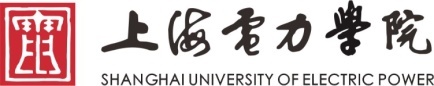 上海电力学院第九次研究生代表大会提案表备注：提案表按A4纸打印，一式两份（学院留存一份，提案工作委员会留存一份）注：红色部分为填写规范提示，填写时请按照规范填写，打印时请将此行文字删除。提案人简况姓名性别提案人简况现任职务据实填写，没有请填：无专业班级填全称，例如：工程热物理150101班提案人简况所在学院能源与机械工程学院联系方式提案人简况代表类别研代表附议人（需其他至少一名代表手写签名）提案类别□A教学科研类  □B学生管理类 □C校园文化类□D公共服务类  □E其他类     请在相应提案类别中打√□A教学科研类  □B学生管理类 □C校园文化类□D公共服务类  □E其他类     请在相应提案类别中打√□A教学科研类  □B学生管理类 □C校园文化类□D公共服务类  □E其他类     请在相应提案类别中打√□A教学科研类  □B学生管理类 □C校园文化类□D公共服务类  □E其他类     请在相应提案类别中打√提案主题提案内容可行性建议提案工作委员会审核意见                         负责人签字：年   月   日                         负责人签字：年   月   日                         负责人签字：年   月   日                         负责人签字：年   月   日